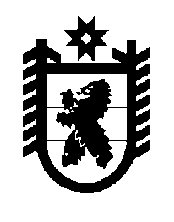 Российская ФедерацияРеспублика КарелияГосударственный комитет Республики Карелия по развитию информационно – коммуникационных технологийП Р И К А З«27» декабря 2012 г.	№ 67г. ПетрозаводскОб утверждении ведомственной целевой Программы «Результаты и основные направления деятельности Государственного комитета Республики Карелия по развитию информационно – коммуникационных технологий на 2013 – 2015 годы»Во исполнение постановления Правительства Республики Карелия от 02 июня 2009 года № 118-П «О ведомственных целевых программах Республики Карелия» п р и к а з ы в а ю:Утвердить прилагаемую ведомственную целевую Программу «Результаты и основные направления деятельности Государственного комитета Республики Карелия по развитию информационно – коммуникационных технологий на 2013 – 2015 годы».Начальникам отделов Государственного комитета Республики Карелия по развитию ИКТ обеспечить выполнение Программы по курируемым направлениям.Назначить ответственным за ежегодный мониторинг Программы «Результаты и основные направления деятельности Государственного комитета Республики Карелия по развитию информационно – коммуникационных технологий на 2013 – 2015 годы» начальника отдела единой службы заказчика Государственного комитета Республики Карелия по развитию ИКТ А.И. Кононенко.Контроль за исполнением настоящего приказа оставляю за собой.Председатель                                                                                  Д. Р. Бураков